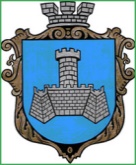 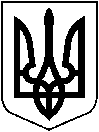 УКРАЇНАХМІЛЬНИЦЬКА МІСЬКА РАДАВІННИЦЬКОЇ ОБЛАСТІВиконавчий комітетР І Ш Е Н Н Я     від “     ”  листопада 2023 р                                                                       № Про припинення піклування та  звільнення С.Г.В. від здійснення повноважень піклувальниканад неповнолітнім С. А. В., _ р.н.            Розглянувши заяву громадянина  С.Г.В., який  проживає за адресою: В. область,  м. Х., вул.     Ч. буд. _ кв. _ та відповідні документи про  звільнення його від здійснення повноважень опікуна над  малолітнім С. А.В., _ року народження, врахувавши   пропозицію комісії з питань захисту прав дитини від 21.11.2023 р. №28/1,  керуючись    постановою Кабінету Міністрів України від 24.09.2008 р. № 866 «Питання діяльності органів опіки та піклування пов’язаної із захистом прав дитини», ст. 11 Закону України «Про забезпечення організаційно-правових умов соціального захисту дітей-сиріт та дітей, позбавлених батьківського піклування», ст. ст. 34, 59 Закону України «Про місцеве самоврядування в України», виконком Хмільницької міської радиВирішив:1.  Припинити  піклування над неповнолітнім  С.А. В., _ року народження з 30.11.2023 року.  2.  Звільнити С.Г.В. від здійснення повноважень  піклувальника над   неповнолітнім С.А.В., _ року народження з 30.11.2023 року. 3. Визнати рішення виконавчого комітету Хмільницької міської ради від 30.06.2022 року №_ «Про встановлення опіки та призначення опікуна над  малолітнім С.А.В., _ р.н.» таким, що втратило чинність з 30.11.2023 року.4.  Загальному відділу міської ради (Прокопович О.Д.) внести відповідні зміни до оригіналів документів.5. Контроль за виконанням цього рішення покласти на заступник міського голови з питань роботи виконавчих органів міської ради Сташка А.В.Міський голова                                                                Микола ЮРЧИШИН